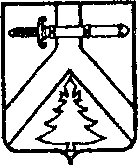 АДМИНИСТРАЦИЯ МУРИНСКОГО СЕЛЬСОВЕТАКУРАГИНСКОГО РАЙОНА КРАСНОЯРСКОГО КРАЯПОСТАНОВЛЕНИЕ03.02.2021                                 с. Мурино                                     № 05-пОб утверждении порядка составления, утверждения и ведения бюджетных смет муниципальных казенных учреждений, находящихся в ведении администрации Муринского сельсоветаВ соответствии с пунктом 1 статьи 221 Бюджетного кодекса Российской Федерации, Приказом Минфина России от 14.02.2018 № 26н «Об Общих требованиях к порядку составления, утверждения и ведения бюджетных смет казенных учреждений» ПОСТАНОВЛЯЮ:1. Утвердить Порядок составления, утверждения и ведения бюджетной сметы муниципальных казенных учреждений, находящихся в ведении администрации Муринского сельсовета согласно приложению. 2. Опубликовать Постановление на официальном сайте http://admin-murino.gbu.su администрации Муринского сельсовета в информационно-телекоммуникационной сети «Интернет».3. Постановление вступает в силу со дня  опубликования в газете «Муринский вестник».Глава сельсовета                                                                   Л.И. ГраблинаПриложениек постановлениюот 03.02.2021 г. № 05-пПорядок составления, утверждения и ведения бюджетных смет муниципальных казенных учреждения, находящихся в ведении администрации Муринского сельсовета1. Настоящие Порядок устанавливает требования к составлению, утверждению и ведению бюджетной сметы (далее - смета) муниципального казенного учреждения, его обособленного (структурного) подразделения без прав юридического лица, осуществляющего полномочия по ведению бюджетного учета, а также с учетом положений статьи 161 Бюджетного кодекса Российской Федерации органов местного самоуправления (муниципальных органов) (далее - учреждение).II. Требования к составлению смет2. Составлением сметы в целях настоящего Порядка является установление объема и распределения направлений расходования средств бюджета на основании доведенных до учреждения в установленном порядке лимитов бюджетных обязательств по расходам бюджета на принятие и (или) исполнение бюджетных обязательств по обеспечению выполнения функций учреждения на период одного финансового года, включая бюджетные обязательства по предоставлению бюджетных инвестиций и субсидий юридическим лицам (в том числе субсидии бюджетным и автономным учреждениям), субсидий, субвенций и иных межбюджетных трансфертов (далее - лимиты бюджетных обязательств).3. Показатели сметы формируются в разрезе кодов классификации расходов бюджетов бюджетной классификации Российской Федерации с детализацией до кодов подгрупп и элементов видов расходов классификации расходов бюджетов.Главный распорядитель, распорядитель средств бюджета, учреждение вправе дополнительно детализировать показатели сметы по кодам аналитических показателей.Главный распорядитель (распорядитель) средств бюджета вправе формировать свод смет учреждений, содержащий обобщенные показатели смет учреждений, находящихся в его ведении.4. Смета (свод смет учреждений) составляется учреждением по рекомендуемому образцу согласно приложению № 1 к Приказу Минфина России от 14.02.2018 № 26н «Об Общих требованиях к порядку составления, утверждения и ведения бюджетных смет казенных учреждений» (далее – Общие требования).В случае если главным распорядителем средств бюджета в настоящем Порядке будет предусмотрен порядок согласования сметы учреждения, то согласование оформляется на смете грифом согласования, который включает в себя слово «СОГЛАСОВАНО», наименование должности согласовавшего смету учреждения должностного лица (включая наименование учреждения), личную подпись, расшифровку подписи и дату согласования.К представленной на утверждение смете прилагаются обоснования (расчеты) плановых сметных показателей, использованных при формировании сметы, являющихся неотъемлемой частью сметы.Обоснования (расчеты) плановых сметных показателей формируются в процессе формирования проекта решения о бюджете на очередной финансовый год (на очередной финансовый год и плановый период) и утверждаются при утверждении сметы учреждения в соответствии с общими требованиями к утверждению смет учреждений, определенными разделом III настоящего Порядка.Формирование проекта бюджетной сметы на очередной финансовый год осуществляется в соответствии с настоящим Порядком.III. Требования к утверждению смет учреждений5. Смета учреждения, являющегося главным распорядителем средств бюджета, утверждается руководителем главного распорядителя средств бюджета или иным уполномоченным им лицом (далее - руководитель главного распорядителя средств бюджета).Смета учреждения, не осуществляющего бюджетные полномочия главного распорядителя бюджетных средств, утверждается руководителем учреждения или иным уполномоченным им лицом (далее - руководитель учреждения), если иной порядок не предусмотрен настоящим Порядком.Руководитель главного распорядителя средств бюджета вправе в установленном им порядке предоставить руководителю распорядителя средств бюджета право утверждать сметы учреждений, находящихся в его ведении. Руководитель главного распорядителя средств бюджета вправе утверждать свод смет учреждений, представленный ему распорядителем средств бюджета.Смета обособленного (структурного) подразделения учреждения без прав юридического лица, осуществляющего полномочия по ведению бюджетного учета, утверждается руководителем учреждения, в составе которого создано данное подразделение.Утверждение сметы учреждения в порядке, установленном настоящим пунктом, осуществляется не позднее десяти рабочих дней со дня доведения ему в установленном порядке соответствующих лимитов бюджетных обязательств.6. Руководитель главного распорядителя (распорядителя) средств бюджета в случае доведения муниципального задания до подведомственного учреждения предоставляет в установленном им порядке руководителю учреждения право утверждать смету учреждения. При этом руководитель главного распорядителя, распорядителя средств бюджета вправе утверждать свод смет учреждений, представленный (сформированный) распорядителем бюджетных средств.7. Руководитель главного распорядителя (распорядителя) средств бюджета вправе в установленном им порядке ограничить предоставленное право утверждать смету учреждения руководителю распорядителя средств бюджета (учреждения) в случае выявления нарушений бюджетного законодательства Российской Федерации, допущенных соответствующим учреждением при исполнении сметы.8. Утвержденные сметы с обоснованиями (расчетами) плановых сметных показателей, использованными при формировании сметы, направляются главному распорядителю бюджетных средств не позднее одного рабочего дня после утверждения сметы.IV. Требования к ведению сметы учреждения9. Ведением сметы в целях настоящего Порядка является внесение изменений в смету в пределах, доведенных учреждению в установленном порядке объемов соответствующих лимитов бюджетных обязательств.Изменения показателей сметы составляются учреждением по образцу, предусмотренному приложением № 2 к Общим требованиям.Внесение изменений в показатели сметы осуществляется путем утверждения изменений показателей - сумм увеличения, отражающихся со знаком "плюс," и (или) уменьшения объемов сметных назначений, отражающихся со знаком "минус,":изменяющих объемы сметных назначений в случае изменения доведенных учреждению в установленном законодательством Российской Федерации порядке лимитов бюджетных обязательств;изменяющих распределение сметных назначений по кодам классификации расходов бюджетов бюджетной классификации Российской Федерации, требующих изменения показателей бюджетной росписи главного распорядителя (распорядителя) бюджетных средств и лимитов бюджетных обязательств;изменяющих распределение сметных назначений по кодам классификации расходов бюджетов бюджетной классификации Российской Федерации, не требующих изменения показателей бюджетной росписи главного распорядителя (распорядителя) бюджетных средств и лимитов бюджетных обязательств;изменяющих объемы сметных назначений, приводящих к перераспределению их между разделами сметы;изменяющих иные показатели.10. Изменения в смету формируются на основании изменений показателей обоснований (расчетов) плановых сметных показателей, сформированных в соответствии с положениями пункта 8 Общих требований.В случае изменения показателей обоснований (расчетов) плановых сметных показателей, не влияющих на показатели сметы учреждения, осуществляется изменение только показателей обоснований (расчетов) плановых сметных показателей. В этом случае измененные показатели обоснований (расчетов) плановых сметных показателей утверждаются в соответствии с пунктом 19 Общих требований.11. Внесение изменений в смету, требующих изменения показателей бюджетной росписи главного распорядителя (распорядителя) бюджетных средств и лимитов бюджетных обязательств, утверждается после внесения в установленном законодательством Российской Федерации порядке изменений в бюджетную роспись главного распорядителя (распорядителя) бюджетных средств и лимиты бюджетных обязательств.12. Внесение изменений в показатели обоснований (расчетов) плановых сметных показателей федеральных казенных учреждений, требующих изменения показателей обоснований (расчетов) бюджетных ассигнований, утверждается после внесения изменений в показатели обоснований (расчетов) бюджетных ассигнований в соответствии с порядком формирования и представления главными распорядителями средств федерального бюджета обоснований бюджетных ассигнований.13. Утверждение изменений в показатели сметы и изменений обоснований (расчетов) плановых сметных показателей осуществляется в сроки, предусмотренные абзацами шестым и седьмым пункта 10 настоящих Общих требований, в случаях внесения изменений в смету, установленных абзацами вторым - четвертым пункта 15 Общих требований.14. Изменения в смету с обоснованиями (расчетами) плановых сметных показателей, использованными при ее изменении, или изменение показателей обоснований (расчетов) плановых сметных показателей, не приводящих к изменению сметы, направляются распорядителем бюджетных средств (учреждением) главному распорядителю (распорядителю) бюджетных средств не позднее одного рабочего дня после утверждения изменений в смету (изменений в показатели обоснований (расчетов) плановых сметных показателей).